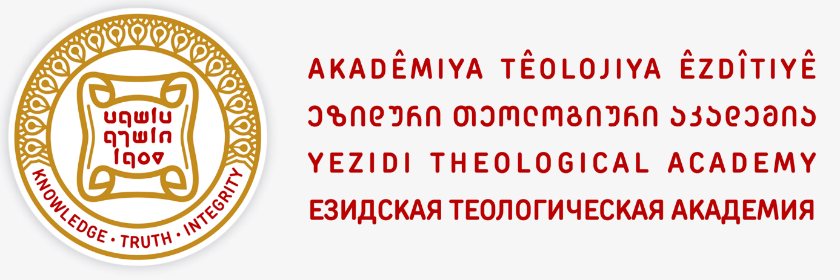 Êzîdisch-Theologische Akademie des Geistigen Rates der Êzîden in Georgien

Fragebogen für Antragsteller:Vor- und Nachname: ______________________Datum: ______________________Vor- und Nachname: __________________________________

Geburtsdatum: _______________________________________

Telefon-Nr.: _____________________, Mobilfunk-Nr.: ________________________

E-Mail: ________________________________________



Personalausweisnummer: ________________________________

Ausstellungsdatum: _______________________________

Geburtsdatum und -ort: _______________________________________

Wohnort (laut Ausweis): _______________________________________

Aufenthaltsort (falls abweichend vom Wohnort): _____________________________

Stamm, Clan oder „binemal“: ________________________________

Jahr des Schulabschlusses: _________________

Beruf: __________________

Zertifikat/Diplom: _________________, ausgestellt von: __________________


Ausbildungsprogramm: Praktische Theologie od. Bachelor of Theology 


1. Was motiviert Sie, bei uns zu studieren?



2. Warum möchten Sie die Ausbildung gerade bei uns absolvieren? 


3. Wieviel wissen Sie über Ihre Religion?



4. Wie und wo möchten Sie das bei uns erlangte Wissen verwenden? 



5. Welches Ausbildungsprogramm bevorzugen Sie: Praktische Theologie oder Bachelor of Theology? 